Приложение КВедомость результатов анализа физико-механических свойств грунтов	Составил:								Ремизова О.В.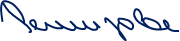 № п/пЛаб. № пробы№ выработкиГлубина отбора пробы, мСодержание частиц, %Содержание частиц, %Содержание частиц, %Содержание частиц, %Содержание частиц, %Содержание частиц, %Содержание частиц, %Содержание частиц, %Содержание частиц, %Содержание частиц, %Содержание частиц, %Влажность природная, %Плотность грунта прир. сложения, г/см3Плотность частиц грунта, г/см3Плотность сухого грунта, г/см3Коэф. пористостиКоэф. водонасыщенияВлажность на гр. текучести, %Влажность на гр. раскатывания, %Число пластичностиПоказатель текучестиУдельное  сцепление, МПаУгол внутр. трения, град Модуль деф., МПаМодуль деф. замоч. грунта, МПаОтносительное набухание (ПНГ)№ п/пЛаб. № пробы№ выработкиГлубина отбора пробы, мсвыше 10 - 5 - 2 - 1 - 0,5 - 0,25 - 0,10 - 0,05 - 0,01 - 0,002 ммменьше 0,002 ммВлажность природная, %Плотность грунта прир. сложения, г/см3Плотность частиц грунта, г/см3Плотность сухого грунта, г/см3Коэф. пористостиКоэф. водонасыщенияВлажность на гр. текучести, %Влажность на гр. раскатывания, %Число пластичностиПоказатель текучестиУдельное  сцепление, МПаУгол внутр. трения, град Модуль деф., МПаМодуль деф. замоч. грунта, МПаОтносительное набухание (ПНГ)А10А5А2А1А0,5А0,25А0,1А0,05А0,01А0,002А0WsdeSrWLWpIpILCпкпкEmkEmk,zИГЭ № 1 Глина пылеват. легк. тверд. среднедеформ.ИГЭ № 1 Глина пылеват. легк. тверд. среднедеформ.ИГЭ № 1 Глина пылеват. легк. тверд. среднедеформ.ИГЭ № 1 Глина пылеват. легк. тверд. среднедеформ.ИГЭ № 1 Глина пылеват. легк. тверд. среднедеформ.ИГЭ № 1 Глина пылеват. легк. тверд. среднедеформ.ИГЭ № 1 Глина пылеват. легк. тверд. среднедеформ.ИГЭ № 1 Глина пылеват. легк. тверд. среднедеформ.ИГЭ № 1 Глина пылеват. легк. тверд. среднедеформ.ИГЭ № 1 Глина пылеват. легк. тверд. среднедеформ.ИГЭ № 1 Глина пылеват. легк. тверд. среднедеформ.ИГЭ № 1 Глина пылеват. легк. тверд. среднедеформ.ИГЭ № 1 Глина пылеват. легк. тверд. среднедеформ.ИГЭ № 1 Глина пылеват. легк. тверд. среднедеформ.ИГЭ № 1 Глина пылеват. легк. тверд. среднедеформ.ИГЭ № 1 Глина пылеват. легк. тверд. среднедеформ.ИГЭ № 1 Глина пылеват. легк. тверд. среднедеформ.ИГЭ № 1 Глина пылеват. легк. тверд. среднедеформ.ИГЭ № 1 Глина пылеват. легк. тверд. среднедеформ.ИГЭ № 1 Глина пылеват. легк. тверд. среднедеформ.ИГЭ № 1 Глина пылеват. легк. тверд. среднедеформ.ИГЭ № 1 Глина пылеват. легк. тверд. среднедеформ.ИГЭ № 1 Глина пылеват. легк. тверд. среднедеформ.ИГЭ № 1 Глина пылеват. легк. тверд. среднедеформ.ИГЭ № 1 Глина пылеват. легк. тверд. среднедеформ.ИГЭ № 1 Глина пылеват. легк. тверд. среднедеформ.ИГЭ № 1 Глина пылеват. легк. тверд. среднедеформ.ИГЭ № 1 Глина пылеват. легк. тверд. среднедеформ.ИГЭ № 1 Глина пылеват. легк. тверд. среднедеформ.ИГЭ № 1 Глина пылеват. легк. тверд. среднедеформ.1.80-1-21,500,10,61,41,122,874,0------------22,402,022,691,650,6300,9628,3120,258,060,270,03216,4448,42.40-1-23,001,30,30,41,83,418,074,8------------26,001,872,731,480,8390,8546,1023,5222,580,110,04319,1627,83.22,11,0029,971,822,721,400,9420,8754,1035,3018,80-0,280,03717,2220,24.373,10,8030,921,862,711,420,9070,9244,9030,0014,900,065.54,10,5025,361,922,721,530,7760,8945,4726,8718,60-0,080,04219,5421,36.116.30,8020,722,042,711,690,6040,9343,1227,7015,42-0,450,03420,3035,57.397,31,0025,521,902,731,510,8040,8753,2832,0021,28-0,308.148.30,5024,402,022,731,620,6810,9848,5026,4022,10-0,090,04117,3837,59.4010,10,500,40,30,523,675,2------------21,901,952,721,600,7000,8546,0028,8017,20-0,4010.1711,10,8026,202,002,721,580,7160,9942,2723,5018,770,140,04417,2018,511.4113,21,0026,521,992,711,570,7230,9943,6029,6014,00-0,2212.2015,12,5026,701,922,711,520,7880,9245,5029,1816,32-0,150,03121,3127,113.2217,11,2022,301,922,711,570,7260,8344,5929,6214,97-0,490,02320,9030,914.5218,11,000,40,50,724,274,2------------23,832,022,731,630,6740,9748,8028,1020,70-0,2115.2619,21,506,20,60,30,61,34,99,476,7------------------23,802,002,721,620,6840,9547,9028,8019,10-0,260,04319,8044,416.4320,11,2026,701,962,711,550,7520,9642,8830,3012,58-0,2917.4420,13,0018,881,952,721,640,6580,7837,0019,1317,87-0,0118.2921,21,6019,922,112,731,760,5520,9945,3225,2120,11-0,260,05918,6542,119.3521,23,0025,401,932,711,540,7610,9044,3429,9014,44-0,310,02719,2933,420.1т10,800,70,50,81,82,022,272,0------------27,001,922,711,510,7930,9245,0528,8716,18-0,120,02920,0535,721.7т22,200,70,61,41,620,874,9------------27,301,842,711,450,8750,8548,1034,4913,61-0,530,02119,0513,3Amin	Миним.знач.Amin	Миним.знач.Amin	Миним.знач.Amin	Миним.знач.0,00,00,00,00,40,30,518,072,00,018,881,822,691,400,5520,7828,3119,138,06-0,530,02116,4413,3Amax	Максим.знач.Amax	Максим.знач.Amax	Максим.знач.Amax	Максим.знач.6,20,61,30,71,34,99,476,775,20,030,922,112,731,760,9420,9954,1035,3022,580,270,05921,3148,4Aср	Среднее знач.Aср	Среднее знач.Aср	Среднее знач.Aср	Среднее знач.0,90,10,30,30,61,72,721,372,00,024,841,952,721,560,7390,9145,0127,9817,03-0,180,03619,0331,1Общее кол-во значенийОбщее кол-во значенийОбщее кол-во значенийОбщее кол-во значений777777777721212121212121212121141414Взятое в расчетВзятое в расчетВзятое в расчетВзятое в расчет777777776621212121212121212121141414Коэ. вариацииКоэ. вариацииКоэ. вариацииКоэ. вариации2,6462,6461,5290,9260,5070,8781,1690,9770,0160,1230,0370,0040,0570,1330,0670,1180,1440,2081,1830,2810,0840,334Расчётное значение 0,85Расчётное значение 0,85Расчётное значение 0,85Расчётное значение 0,851,90,20,50,40,82,44,030,272,60,025,551,932,721,580,7620,9346,2328,9117,85-0,230,03318,6128,1Расчётное значение 0,95Расчётное значение 0,95Расчётное значение 0,95Расчётное значение 0,952,60,30,70,50,92,85,036,673,00,026,001,922,721,600,7760,9446,9929,4918,36-0,260,03118,3326,2Грансост. по фракциямГрансост. по фракциямГрансост. по фракциямГрансост. по фракциям1,326,772,0ИГЭ № 1a Грав.грунт заполнитель: песок пылев. 46,3% неоднород.ИГЭ № 1a Грав.грунт заполнитель: песок пылев. 46,3% неоднород.ИГЭ № 1a Грав.грунт заполнитель: песок пылев. 46,3% неоднород.ИГЭ № 1a Грав.грунт заполнитель: песок пылев. 46,3% неоднород.ИГЭ № 1a Грав.грунт заполнитель: песок пылев. 46,3% неоднород.ИГЭ № 1a Грав.грунт заполнитель: песок пылев. 46,3% неоднород.ИГЭ № 1a Грав.грунт заполнитель: песок пылев. 46,3% неоднород.ИГЭ № 1a Грав.грунт заполнитель: песок пылев. 46,3% неоднород.ИГЭ № 1a Грав.грунт заполнитель: песок пылев. 46,3% неоднород.ИГЭ № 1a Грав.грунт заполнитель: песок пылев. 46,3% неоднород.ИГЭ № 1a Грав.грунт заполнитель: песок пылев. 46,3% неоднород.ИГЭ № 1a Грав.грунт заполнитель: песок пылев. 46,3% неоднород.ИГЭ № 1a Грав.грунт заполнитель: песок пылев. 46,3% неоднород.ИГЭ № 1a Грав.грунт заполнитель: песок пылев. 46,3% неоднород.ИГЭ № 1a Грав.грунт заполнитель: песок пылев. 46,3% неоднород.ИГЭ № 1a Грав.грунт заполнитель: песок пылев. 46,3% неоднород.ИГЭ № 1a Грав.грунт заполнитель: песок пылев. 46,3% неоднород.ИГЭ № 1a Грав.грунт заполнитель: песок пылев. 46,3% неоднород.ИГЭ № 1a Грав.грунт заполнитель: песок пылев. 46,3% неоднород.ИГЭ № 1a Грав.грунт заполнитель: песок пылев. 46,3% неоднород.ИГЭ № 1a Грав.грунт заполнитель: песок пылев. 46,3% неоднород.ИГЭ № 1a Грав.грунт заполнитель: песок пылев. 46,3% неоднород.ИГЭ № 1a Грав.грунт заполнитель: песок пылев. 46,3% неоднород.ИГЭ № 1a Грав.грунт заполнитель: песок пылев. 46,3% неоднород.ИГЭ № 1a Грав.грунт заполнитель: песок пылев. 46,3% неоднород.ИГЭ № 1a Грав.грунт заполнитель: песок пылев. 46,3% неоднород.ИГЭ № 1a Грав.грунт заполнитель: песок пылев. 46,3% неоднород.ИГЭ № 1a Грав.грунт заполнитель: песок пылев. 46,3% неоднород.ИГЭ № 1a Грав.грунт заполнитель: песок пылев. 46,3% неоднород.ИГЭ № 1a Грав.грунт заполнитель: песок пылев. 46,3% неоднород.22.363,10,208,49,54,42,42,56,89,656,4------------------16,702,6723.513,20,601,10,61,00,80,71,21,892,8------------------26,312,6724.455.10,2050,215,96,43,74,16,13,99,7------------------2,6525.467.10,2036,715,010,86,47,511,06,36,3------------------8,902,6526.479,30,606,70,60,44,10,34,20,982,8------------------18,902,6727.4812,10,2029,013,710,56,99,113,18,69,1------------------5,802,6528.4918,10,2026,214,011,28,69,410,57,812,3------------------6,052,6529.5021,20,6024,921,014,79,16,35,36,112,6------------------2,102,65Amin	Миним.знач.Amin	Миним.знач.Amin	Миним.знач.Amin	Миним.знач.8,49,54,42,42,55,33,96,32,102,65Amax	Максим.знач.Amax	Максим.знач.Amax	Максим.знач.Amax	Максим.знач.50,221,014,79,19,413,19,656,416,702,67Aср	Среднее знач.Aср	Среднее знач.Aср	Среднее знач.Aср	Среднее знач.29,214,89,76,26,58,87,117,77,912,65Общее кол-во значенийОбщее кол-во значенийОбщее кол-во значенийОбщее кол-во значений6666666656Взятое в расчетВзятое в расчетВзятое в расчетВзятое в расчет6666666656Коэ. вариацииКоэ. вариацииКоэ. вариацииКоэ. вариации0,4730,2510,3820,430,4250,3580,291,0760,6920,003Расчётное значение 0,85Расчётное значение 0,85Расчётное значение 0,85Расчётное значение 0,8535,816,611,47,47,810,38,026,810,822,66Расчётное значение 0,95Расчётное значение 0,95Расчётное значение 0,95Расчётное значение 0,9540,617,912,78,48,711,48,733,413,132,66Грансост. по фракциямГрансост. по фракциямГрансост. по фракциямГрансост. по фракциям53,846,3ИГЭ № 2 Глина пылеват. легк. тверд. с прим. орг. среднедеформ.ИГЭ № 2 Глина пылеват. легк. тверд. с прим. орг. среднедеформ.ИГЭ № 2 Глина пылеват. легк. тверд. с прим. орг. среднедеформ.ИГЭ № 2 Глина пылеват. легк. тверд. с прим. орг. среднедеформ.ИГЭ № 2 Глина пылеват. легк. тверд. с прим. орг. среднедеформ.ИГЭ № 2 Глина пылеват. легк. тверд. с прим. орг. среднедеформ.ИГЭ № 2 Глина пылеват. легк. тверд. с прим. орг. среднедеформ.ИГЭ № 2 Глина пылеват. легк. тверд. с прим. орг. среднедеформ.ИГЭ № 2 Глина пылеват. легк. тверд. с прим. орг. среднедеформ.ИГЭ № 2 Глина пылеват. легк. тверд. с прим. орг. среднедеформ.ИГЭ № 2 Глина пылеват. легк. тверд. с прим. орг. среднедеформ.ИГЭ № 2 Глина пылеват. легк. тверд. с прим. орг. среднедеформ.ИГЭ № 2 Глина пылеват. легк. тверд. с прим. орг. среднедеформ.ИГЭ № 2 Глина пылеват. легк. тверд. с прим. орг. среднедеформ.ИГЭ № 2 Глина пылеват. легк. тверд. с прим. орг. среднедеформ.ИГЭ № 2 Глина пылеват. легк. тверд. с прим. орг. среднедеформ.ИГЭ № 2 Глина пылеват. легк. тверд. с прим. орг. среднедеформ.ИГЭ № 2 Глина пылеват. легк. тверд. с прим. орг. среднедеформ.ИГЭ № 2 Глина пылеват. легк. тверд. с прим. орг. среднедеформ.ИГЭ № 2 Глина пылеват. легк. тверд. с прим. орг. среднедеформ.ИГЭ № 2 Глина пылеват. легк. тверд. с прим. орг. среднедеформ.ИГЭ № 2 Глина пылеват. легк. тверд. с прим. орг. среднедеформ.ИГЭ № 2 Глина пылеват. легк. тверд. с прим. орг. среднедеформ.ИГЭ № 2 Глина пылеват. легк. тверд. с прим. орг. среднедеформ.ИГЭ № 2 Глина пылеват. легк. тверд. с прим. орг. среднедеформ.ИГЭ № 2 Глина пылеват. легк. тверд. с прим. орг. среднедеформ.ИГЭ № 2 Глина пылеват. легк. тверд. с прим. орг. среднедеформ.ИГЭ № 2 Глина пылеват. легк. тверд. с прим. орг. среднедеформ.ИГЭ № 2 Глина пылеват. легк. тверд. с прим. орг. среднедеформ.ИГЭ № 2 Глина пылеват. легк. тверд. с прим. орг. среднедеформ.30.543,13,0028,391,912,731,490,8350,9352,0029,1422,86-0,030,04117,0927,931.203,41,5030,401,792,731,370,9890,8453,6731,9021,77-0,0732.64,11,2031,131,762,731,341,0340,8260,6033,0227,58-0,070,04016,5716,733.74,13,0024,191,972,711,590,7080,9348,2731,3316,94-0,420,02919,2536,134.215,41,7028,181,872,711,460,8580,8948,9035,6113,29-0,5635.106,12,4028,201,892,721,470,8450,9154,6035,1019,50-0,350,03417,4827,636.127.12,5029,701,892,711,460,8600,9450,0834,9315,15-0,350,03518,2629,537.138,13,0025,761,912,721,520,7910,8949,8032,0017,80-0,350,04318,2633,138.458.41,0039.159,32,5024,601,942,721,560,7470,9049,5030,5019,00-0,310,03415,3336,440.1610,23,0023,401,972,731,600,7100,9051,5028,6422,86-0,230,04718,0037,541.2210,41,0028,601,892,721,470,8510,9151,7033,5618,14-0,2742.1811,11,7028,801,932,731,500,8220,9657,1837,1520,03-0,420,04518,2632,243.4411.40,8044.1912,12,3030,301,872,721,440,8950,9251,7631,9019,86-0,080,04119,2919,245.2418,13,0021,701,922,711,580,7180,8238,4026,5011,90-0,4035,746.2719,24,0024,631,942,721,560,7470,9048,0329,1318,90-0,240,04418,6534,347.2820,26,0023,481,882,721,520,7870,8143,1325,5417,59-0,120,02115,4329,148.18т13,0025,801,982,711,570,7220,9747,6030,7016,90-0,290,03019,5435,549.13с-31,000,20,91,72,121,174,0------------25,872,002,711,590,7060,9943,2028,9014,30-0,210,02619,2936,2Amin	Миним.знач.Amin	Миним.знач.Amin	Миним.знач.Amin	Миним.знач.0,00,00,00,20,91,72,121,174,00,021,701,762,711,340,7060,8138,4025,5411,90-0,560,02115,3316,7Amax	Максим.знач.Amax	Максим.знач.Amax	Максим.знач.Amax	Максим.знач.0,00,00,00,20,91,72,121,174,00,031,132,002,731,601,0340,9960,6037,1527,58-0,030,04719,5437,5Aср	Среднее знач.Aср	Среднее знач.Aср	Среднее знач.Aср	Среднее знач.0,00,00,00,20,91,72,121,174,00,026,841,912,721,500,8100,9050,0031,4218,58-0,250,03617,9231,1Общее кол-во значенийОбщее кол-во значенийОбщее кол-во значенийОбщее кол-во значений111111111118181818181818181818141415Взятое в расчетВзятое в расчетВзятое в расчетВзятое в расчет111111111118181818181818181818141415Коэ. вариацииКоэ. вариацииКоэ. вариацииКоэ. вариации0,1050,0320,0030,0490,1180,0570,1030,10,2030,5890,2180,0820,202Расчётное значение 0,85Расчётное значение 0,85Расчётное значение 0,85Расчётное значение 0,8527,551,892,721,520,8340,9151,3032,2119,53-0,290,03417,5229,4Расчётное значение 0,95Расчётное значение 0,95Расчётное значение 0,95Расчётное значение 0,9527,991,882,721,530,8490,9252,1132,7120,13-0,310,03317,2728,3Грансост. по фракциямГрансост. по фракциямГрансост. по фракциямГрансост. по фракциям0,026,074,0ИГЭ № 3 Суглинок песчанист. тяжел. тверд. непросадочн. среднедеформ.ИГЭ № 3 Суглинок песчанист. тяжел. тверд. непросадочн. среднедеформ.ИГЭ № 3 Суглинок песчанист. тяжел. тверд. непросадочн. среднедеформ.ИГЭ № 3 Суглинок песчанист. тяжел. тверд. непросадочн. среднедеформ.ИГЭ № 3 Суглинок песчанист. тяжел. тверд. непросадочн. среднедеформ.ИГЭ № 3 Суглинок песчанист. тяжел. тверд. непросадочн. среднедеформ.ИГЭ № 3 Суглинок песчанист. тяжел. тверд. непросадочн. среднедеформ.ИГЭ № 3 Суглинок песчанист. тяжел. тверд. непросадочн. среднедеформ.ИГЭ № 3 Суглинок песчанист. тяжел. тверд. непросадочн. среднедеформ.ИГЭ № 3 Суглинок песчанист. тяжел. тверд. непросадочн. среднедеформ.ИГЭ № 3 Суглинок песчанист. тяжел. тверд. непросадочн. среднедеформ.ИГЭ № 3 Суглинок песчанист. тяжел. тверд. непросадочн. среднедеформ.ИГЭ № 3 Суглинок песчанист. тяжел. тверд. непросадочн. среднедеформ.ИГЭ № 3 Суглинок песчанист. тяжел. тверд. непросадочн. среднедеформ.ИГЭ № 3 Суглинок песчанист. тяжел. тверд. непросадочн. среднедеформ.ИГЭ № 3 Суглинок песчанист. тяжел. тверд. непросадочн. среднедеформ.ИГЭ № 3 Суглинок песчанист. тяжел. тверд. непросадочн. среднедеформ.ИГЭ № 3 Суглинок песчанист. тяжел. тверд. непросадочн. среднедеформ.ИГЭ № 3 Суглинок песчанист. тяжел. тверд. непросадочн. среднедеформ.ИГЭ № 3 Суглинок песчанист. тяжел. тверд. непросадочн. среднедеформ.ИГЭ № 3 Суглинок песчанист. тяжел. тверд. непросадочн. среднедеформ.ИГЭ № 3 Суглинок песчанист. тяжел. тверд. непросадочн. среднедеформ.ИГЭ № 3 Суглинок песчанист. тяжел. тверд. непросадочн. среднедеформ.ИГЭ № 3 Суглинок песчанист. тяжел. тверд. непросадочн. среднедеформ.ИГЭ № 3 Суглинок песчанист. тяжел. тверд. непросадочн. среднедеформ.ИГЭ № 3 Суглинок песчанист. тяжел. тверд. непросадочн. среднедеформ.ИГЭ № 3 Суглинок песчанист. тяжел. тверд. непросадочн. среднедеформ.ИГЭ № 3 Суглинок песчанист. тяжел. тверд. непросадочн. среднедеформ.ИГЭ № 3 Суглинок песчанист. тяжел. тверд. непросадочн. среднедеформ.ИГЭ № 3 Суглинок песчанист. тяжел. тверд. непросадочн. среднедеформ.50.11,25,0020,402,042,731,690,6110,9147,0022,3024,70-0,080,05518,3944,451.191,41,5024,381,972,721,580,7170,9245,6827,6818,00-0,1852.32,13,0028,131,962,721,530,7780,9846,9026,9919,910,060,03619,2033,553.42,14,5020,351,972,711,640,6560,8440,7025,4015,30-0,330,02420,0538,354.383,14,3022,202,032,711,660,6310,9542,8528,6914,16-0,4655.304,14,0019,802,012,731,680,6270,8647,4023,3424,06-0,1556.535.13,0027,401,972,731,550,7650,9850,1625,2024,960,090,04317,3539,533,857.85.15,0020,002,042,711,700,5940,9142,7027,6015,10-0,500,03919,2947,841,058.317.14,5023,551,982,711,600,6910,9243,2029,0014,20-0,3859.98.35,0020,042,052,711,710,5870,9342,6026,9315,67-0,4441,360.329,34,0020,402,022,721,680,6210,8945,2027,5617,64-0,4161.3310,25,0025,102,012,711,610,6870,9943,8428,7015,14-0,2462.3415,13,2024,301,972,711,580,7100,9343,5027,2416,26-0,1863.2115,14,5022,412,072,731,690,6141,0042,8021,7021,100,030,04820,0540,064.2316,13,8018,202,162,691,830,4721,0426,8018,508,30-0,0421,465.4216,14,7019,102,032,691,700,5780,8929,7320,109,63-0,1066.2518,35,0022,502,002,711,630,6600,9233,2922,6010,69-0,0122,367.2т14,5021,782,012,711,650,6420,9238,8026,5012,30-0,380,02920,3042,668.10т24,0027,301,922,711,510,7970,9344,6030,5014,10-0,230,02519,2919,3Amin	Миним.знач.Amin	Миним.знач.Amin	Миним.знач.Amin	Миним.знач.18,201,922,691,510,4720,8426,8018,508,30-0,500,02417,3519,333,8Amax	Максим.знач.Amax	Максим.знач.Amax	Максим.знач.Amax	Максим.знач.28,132,162,731,830,7971,0450,1630,5024,960,090,05520,3047,841,0Aср	Среднее знач.Aср	Среднее знач.Aср	Среднее знач.Aср	Среднее знач.22,492,012,711,640,6530,9341,9925,6116,38-0,190,03719,2535,537,4Общее кол-во значенийОбщее кол-во значенийОбщее кол-во значенийОбщее кол-во значений1919191919191919191988112Взятое в расчетВзятое в расчетВзятое в расчетВзятое в расчет1919191919191919191988112Коэ. вариацииКоэ. вариацииКоэ. вариацииКоэ. вариации0,1310,0260,0040,0460,120,0510,1440,1290,2950,990,30,0550,282Расчётное значение 0,85Расчётное значение 0,85Расчётное значение 0,85Расчётное значение 0,8523,222,002,721,660,6720,9543,4726,4217,57-0,230,03318,8632,2Расчётное значение 0,95Расчётное значение 0,95Расчётное значение 0,95Расчётное значение 0,9523,661,992,721,670,6840,9544,3826,9118,30-0,260,03018,5930,0Грансост. по фракциямГрансост. по фракциямГрансост. по фракциямГрансост. по фракциям26,473,6ИГЭ № 4 Грав.грунтИГЭ № 4 Грав.грунтИГЭ № 4 Грав.грунтИГЭ № 4 Грав.грунтИГЭ № 4 Грав.грунтИГЭ № 4 Грав.грунтИГЭ № 4 Грав.грунтИГЭ № 4 Грав.грунтИГЭ № 4 Грав.грунтИГЭ № 4 Грав.грунтИГЭ № 4 Грав.грунтИГЭ № 4 Грав.грунтИГЭ № 4 Грав.грунтИГЭ № 4 Грав.грунтИГЭ № 4 Грав.грунтИГЭ № 4 Грав.грунтИГЭ № 4 Грав.грунтИГЭ № 4 Грав.грунтИГЭ № 4 Грав.грунтИГЭ № 4 Грав.грунтИГЭ № 4 Грав.грунтИГЭ № 4 Грав.грунтИГЭ № 4 Грав.грунтИГЭ № 4 Грав.грунтИГЭ № 4 Грав.грунтИГЭ № 4 Грав.грунтИГЭ № 4 Грав.грунтИГЭ № 4 Грав.грунтИГЭ № 4 Грав.грунтИГЭ № 4 Грав.грунт69.68с-15,0032,218,26,57,02,06,012,016,1------------------27,102,6570.69с-19,0027,823,23,010,06,88,013,28,0------------------29,802,6571.32с-25,0036,611,48,95,39,814,14,79,2------------------16,502,6572.33с-27,0043,910,16,44,47,418,54,15,2------------------18,392,6573.34с-210,0060,58,94,63,14,38,63,26,8------------------15,902,6574.36с-34,5069,77,93,82,72,11,71,011,1------------------24,302,6575.37с-37,5040,211,68,96,86,24,53,018,8------------------27,082,6576.38с-44,0073,110,31,51,41,93,11,67,1------------------51,602,6577.39с-46,0065,610,42,82,03,04,22,39,7------------------32,082,6578.40с-47,5053,79,66,34,53,64,23,514,6------------------25,102,6579.41с-411,0026,515,86,85,05,07,83,629,5------------------29,552,65Amin	Миним.знач.Amin	Миним.знач.Amin	Миним.знач.Amin	Миним.знач.26,57,91,51,41,91,71,05,215,902,65Amax	Максим.знач.Amax	Максим.знач.Amax	Максим.знач.Amax	Максим.знач.73,123,28,910,09,818,513,229,551,602,65Aср	Среднее знач.Aср	Среднее знач.Aср	Среднее знач.Aср	Среднее знач.48,212,55,44,74,77,34,712,427,042,65Общее кол-во значенийОбщее кол-во значенийОбщее кол-во значенийОбщее кол-во значений11111111111111111111Взятое в расчетВзятое в расчетВзятое в расчетВзятое в расчет11111111111111111111Коэ. вариацииКоэ. вариацииКоэ. вариацииКоэ. вариации0,3550,3730,4540,5290,5430,6840,850,5730,3630,0Расчётное значение 0,85Расчётное значение 0,85Расчётное значение 0,85Расчётное значение 0,8553,814,06,25,65,69,06,114,730,292,65Расчётное значение 0,95Расчётное значение 0,95Расчётное значение 0,95Расчётное значение 0,9557,515,06,86,16,110,16,916,232,392,65Грансост. по фракциямГрансост. по фракциямГрансост. по фракциямГрансост. по фракциям66,133,9ИГЭ № 4а Грав.грунт заполнитель: песок ср.кр. 46,2% неоднород.ИГЭ № 4а Грав.грунт заполнитель: песок ср.кр. 46,2% неоднород.ИГЭ № 4а Грав.грунт заполнитель: песок ср.кр. 46,2% неоднород.ИГЭ № 4а Грав.грунт заполнитель: песок ср.кр. 46,2% неоднород.ИГЭ № 4а Грав.грунт заполнитель: песок ср.кр. 46,2% неоднород.ИГЭ № 4а Грав.грунт заполнитель: песок ср.кр. 46,2% неоднород.ИГЭ № 4а Грав.грунт заполнитель: песок ср.кр. 46,2% неоднород.ИГЭ № 4а Грав.грунт заполнитель: песок ср.кр. 46,2% неоднород.ИГЭ № 4а Грав.грунт заполнитель: песок ср.кр. 46,2% неоднород.ИГЭ № 4а Грав.грунт заполнитель: песок ср.кр. 46,2% неоднород.ИГЭ № 4а Грав.грунт заполнитель: песок ср.кр. 46,2% неоднород.ИГЭ № 4а Грав.грунт заполнитель: песок ср.кр. 46,2% неоднород.ИГЭ № 4а Грав.грунт заполнитель: песок ср.кр. 46,2% неоднород.ИГЭ № 4а Грав.грунт заполнитель: песок ср.кр. 46,2% неоднород.ИГЭ № 4а Грав.грунт заполнитель: песок ср.кр. 46,2% неоднород.ИГЭ № 4а Грав.грунт заполнитель: песок ср.кр. 46,2% неоднород.ИГЭ № 4а Грав.грунт заполнитель: песок ср.кр. 46,2% неоднород.ИГЭ № 4а Грав.грунт заполнитель: песок ср.кр. 46,2% неоднород.ИГЭ № 4а Грав.грунт заполнитель: песок ср.кр. 46,2% неоднород.ИГЭ № 4а Грав.грунт заполнитель: песок ср.кр. 46,2% неоднород.ИГЭ № 4а Грав.грунт заполнитель: песок ср.кр. 46,2% неоднород.ИГЭ № 4а Грав.грунт заполнитель: песок ср.кр. 46,2% неоднород.ИГЭ № 4а Грав.грунт заполнитель: песок ср.кр. 46,2% неоднород.ИГЭ № 4а Грав.грунт заполнитель: песок ср.кр. 46,2% неоднород.ИГЭ № 4а Грав.грунт заполнитель: песок ср.кр. 46,2% неоднород.ИГЭ № 4а Грав.грунт заполнитель: песок ср.кр. 46,2% неоднород.ИГЭ № 4а Грав.грунт заполнитель: песок ср.кр. 46,2% неоднород.ИГЭ № 4а Грав.грунт заполнитель: песок ср.кр. 46,2% неоднород.ИГЭ № 4а Грав.грунт заполнитель: песок ср.кр. 46,2% неоднород.ИГЭ № 4а Грав.грунт заполнитель: песок ср.кр. 46,2% неоднород.80.60с-11,5045,922,63,24,83,66,62,311,0------------------6,802,6581.61с-12,0035,611,59,04,66,35,37,020,7------------------7,512,6582.62с-12,5028,213,610,65,96,11,613,520,5------------------9,802,6583.30с-21,0015,84,45,37,517,241,54,43,9------------------5,702,6584.31с-21,5012,66,94,54,413,632,56,818,7------------------9,572,6685.63с-22,506,02,815,62,54,53,11,022,1------------------4,602,6586.64с-23,0035,015,610,34,57,214,87,65,0------------------8,102,6587.65с-32,0037,211,56,28,36,07,48,015,4------------------2,6588.35с-32,5037,110,67,35,45,85,64,124,1------------------9,502,6589.66с-42,501,28,912,36,64,84,81,211,9------------------4,802,65Amin	Миним.знач.Amin	Миним.знач.Amin	Миним.знач.Amin	Миним.знач.1,22,83,22,53,61,61,03,94,602,65Amax	Максим.знач.Amax	Максим.знач.Amax	Максим.знач.Amax	Максим.знач.45,922,615,68,317,241,513,524,19,802,66Aср	Среднее знач.Aср	Среднее знач.Aср	Среднее знач.Aср	Среднее знач.25,510,88,45,57,512,35,615,37,382,65Общее кол-во значенийОбщее кол-во значенийОбщее кол-во значенийОбщее кол-во значений1010101010101010910Взятое в расчетВзятое в расчетВзятое в расчетВзятое в расчет1010101010101010910Коэ. вариацииКоэ. вариацииКоэ. вариацииКоэ. вариации0,6030,5280,4570,310,5811,1070,6820,4650,2760,001Расчётное значение 0,85Расчётное значение 0,85Расчётное значение 0,85Расчётное значение 0,8530,812,89,86,09,017,16,917,88,132,65Расчётное значение 0,95Расчётное значение 0,95Расчётное значение 0,95Расчётное значение 0,9534,314,210,76,410,020,27,819,58,642,65Грансост. по фракциямГрансост. по фракциямГрансост. по фракциямГрансост. по фракциям44,746,2ИГЭ № 5 Суглинок легк. тверд. среднедеформ.ИГЭ № 5 Суглинок легк. тверд. среднедеформ.ИГЭ № 5 Суглинок легк. тверд. среднедеформ.ИГЭ № 5 Суглинок легк. тверд. среднедеформ.ИГЭ № 5 Суглинок легк. тверд. среднедеформ.ИГЭ № 5 Суглинок легк. тверд. среднедеформ.ИГЭ № 5 Суглинок легк. тверд. среднедеформ.ИГЭ № 5 Суглинок легк. тверд. среднедеформ.ИГЭ № 5 Суглинок легк. тверд. среднедеформ.ИГЭ № 5 Суглинок легк. тверд. среднедеформ.ИГЭ № 5 Суглинок легк. тверд. среднедеформ.ИГЭ № 5 Суглинок легк. тверд. среднедеформ.ИГЭ № 5 Суглинок легк. тверд. среднедеформ.ИГЭ № 5 Суглинок легк. тверд. среднедеформ.ИГЭ № 5 Суглинок легк. тверд. среднедеформ.ИГЭ № 5 Суглинок легк. тверд. среднедеформ.ИГЭ № 5 Суглинок легк. тверд. среднедеформ.ИГЭ № 5 Суглинок легк. тверд. среднедеформ.ИГЭ № 5 Суглинок легк. тверд. среднедеформ.ИГЭ № 5 Суглинок легк. тверд. среднедеформ.ИГЭ № 5 Суглинок легк. тверд. среднедеформ.ИГЭ № 5 Суглинок легк. тверд. среднедеформ.ИГЭ № 5 Суглинок легк. тверд. среднедеформ.ИГЭ № 5 Суглинок легк. тверд. среднедеформ.ИГЭ № 5 Суглинок легк. тверд. среднедеформ.ИГЭ № 5 Суглинок легк. тверд. среднедеформ.ИГЭ № 5 Суглинок легк. тверд. среднедеформ.ИГЭ № 5 Суглинок легк. тверд. среднедеформ.ИГЭ № 5 Суглинок легк. тверд. среднедеформ.ИГЭ № 5 Суглинок легк. тверд. среднедеформ.90.5с-114,0019,902,052,691,710,5730,9332,7023,019,69-0,320,03221,0648,891.15с-117,0019,802,062,691,720,5640,9434,8625,259,61-0,570,03120,0542,292.23с-213,0019,922,102,691,750,5361,0030,6621,209,46-0,1493.11с-214,5023,102,042,691,660,6231,0031,8023,907,90-0,100,02919,0334,894.12с-216,0021,092,082,711,720,5780,9933,3018,4014,900,180,03318,5248,695.24с-217,0020,602,082,681,720,5541,0030,8024,136,67-0,5396.25с-219,0020,402,042,711,690,5990,9233,7622,0611,70-0,1497.14с-313,5021,002,082,711,720,5760,9934,1024,0010,10-0,300,03421,3148,798.26с-316,0021,702,072,711,700,5930,9933,7023,4410,26-0,1799.16с-317,0022,762,052,711,670,6230,9939,2126,1313,08-0,260,03620,5642,1100.27с-319,0024,202,032,711,630,6581,0038,6026,0712,53-0,15101.17с-415,0019,302,062,711,730,5690,9234,5024,3010,20-0,490,03120,3042,0102.28с-418,0021,002,092,711,730,5691,0035,4023,4311,97-0,20103.29с-420,0021,262,082,711,720,5800,9936,7025,5011,20-0,38Amin	Миним.знач.Amin	Миним.знач.Amin	Миним.знач.Amin	Миним.знач.19,302,032,681,630,5360,9230,6618,406,67-0,570,02918,5234,8Amax	Максим.знач.Amax	Максим.знач.Amax	Максим.знач.Amax	Максим.знач.24,202,102,711,750,6581,0039,2126,1314,900,180,03621,3148,8Aср	Среднее знач.Aср	Среднее знач.Aср	Среднее знач.Aср	Среднее знач.21,152,062,701,700,5850,9834,2923,6310,66-0,230,03220,1243,9Общее кол-во значенийОбщее кол-во значенийОбщее кол-во значенийОбщее кол-во значений14141414141414141414777Взятое в расчетВзятое в расчетВзятое в расчетВзятое в расчет14141414141414141414777Коэ. вариацииКоэ. вариацииКоэ. вариацииКоэ. вариации0,0660,010,0040,0180,0540,0320,0750,0870,1980,8640,0760,0550,119Расчётное значение 0,85Расчётное значение 0,85Расчётное значение 0,85Расчётное значение 0,8521,552,062,711,710,5940,9935,0324,2311,27-0,280,03119,6941,7Расчётное значение 0,95Расчётное значение 0,95Расчётное значение 0,95Расчётное значение 0,9521,802,062,711,720,6000,9935,5124,6111,66-0,310,03019,3740,1Грансост. по фракциямГрансост. по фракциямГрансост. по фракциямГрансост. по фракциям